Verifia UmbriaNome ………………………………………………..cl. ………..L’Umbria si trova nell’Italia …………………………………….Completa la cartina 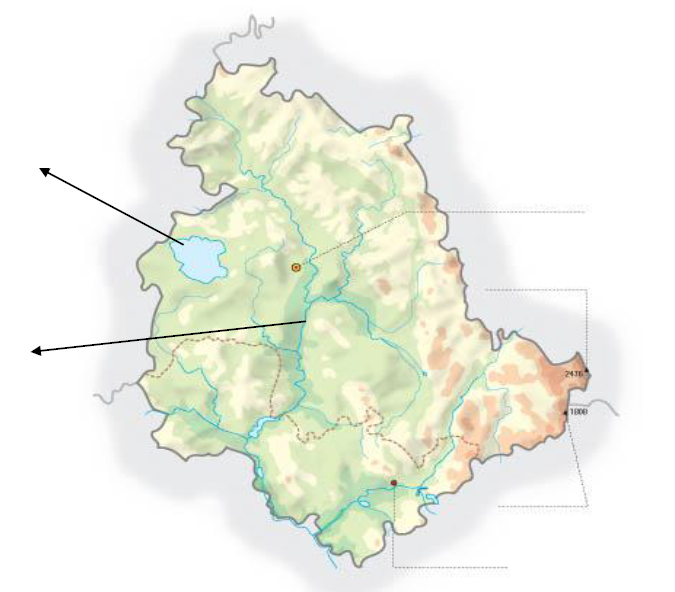 3) Completa il testo poi rileggi L’Umbria è l’unica regione dell’Italia centrale a non essere bagnata dal m……………….. Il territorio dell’Umbria è prevalentemente ……………………………………………….. E’ delimitato a est dalla catena dell’………………………………………..…………….. con vette che superano i ………………. m. La cima più alta è il monte V……………..…. L’Umbria è una regione ricca di acque, è attraversata dal fiume T………….……………..e dai suoi affluenti, tra questi il N…………………..  che con il fiume Velino formano la cascata delle M………………….………………… . Questa cascata è di origine artificiale e viene utilizzata per la produzione di ………………………………………………………In Umbria si trova il lago T…………………………………………………………..Il clima è ……………………………………………. ……………………………………...In Umbria le colture più diffuse sono: …………………………………………………………………....…………………………………………………………………………....Si allevano principalmente …………………………………………che  forniscono la carne per la produzione dei salami, prosciutti ed altri insaccati.L'artigianato è tipico in Umbria, è facile imbattersi in botteghe di artigiani che lavorano: ……………………………………………………………………………………………………………………………………………………………………………………………….Le industrie hanno uno sviluppo modesto, presenti le industrie ……………………………e nella zona di Terni sono importanti le industrie ……………………………………….. e ……………………………………….Molto sviluppato il turismo che è la maggior risorsa economica della regione. I turisti visitano soprattutto ………………………………………………………………………….……………………………………………………………………………………………….Rispondi vero o falso accanto ad ogni affermazione Nelle estese pianure si coltivano i cereali…………. Il territorio della regione è prevalentemente pianeggiante………… L’Umbria è una delle cinque regioni italiane non bagnate dal mare…………. Il lago Trasimeno è di origine glaciale…………… A Terni si trovano industrie siderurgiche e chimiche………… L’agricoltura è specializzata nella coltivazione del tabacco…………. La regione è attraversata dal fiume Tevere………… Perugia è famosa per l’industria dolciaria…………………… La cascata delle Marmore è usata per produrre energia eolica………… Leggi il testo e rispondi alle domande È una delle cascate più alte e spettacolari d’Italia: una nuvola d’acqua spumeggiante immersa tra i boschi, che supera ben tre balzi per gettarsi nel fiume Nera, 165 metri più in basso. Non è però una cascata naturale: fu creata nel 271 a.C dai Romani, che scavarono un canale di oltre due chilometri per convogliare le acque del fiume Velino fino alla rupe delle Marmore. Oggi il salto è sfruttato per produrre energia idroelettrica, ma in orari prestabiliti le acque tornano libere, per la gioia dei turisti. 1. Di quale cascata si parla nel testo? 2. Dove è immersa? 3. Da chi e quando fu creata? 4. Quanti balzi fa la cascata? 5. Quali fiumi formano la cascata? 6. Per cosa oggi è sfruttato il salto dell’acqua? 